VZGOJA PREDŠLSKEGA OTROKAVZGOJA IN SOCIALIZACIJAPEDAGOGIKA je veda, ki se ukvarja z vzgojo in izobraževanjem otrok.PEDAGOŠKE ZNANSTVENE DISCIPLINE:Obča pedagogika (temeljne in splošne zakonitosti vzgoje in problemi pedagogike)Zgodovina pedagogike in vzgojePredšolska pedagogikaAndragogikaDidaktikaSpecialna pedagogikaPedagogika prostega časaVZGOJA je zapleten, kompleksen in dolgotrajen proces oblikovanja in samooblikovanja človekove osebnosti, ki poteka skladno z določenim družbenim idealom.VZGOJA – POSAMEZNIK (Vzgoja naredi človeka! Vzgoja omogoča in pospešuje njegov razvoj, brez nje ne bi preživel v družbi.)VZGOJA – DRUŽBA (Vzgoja je odvisna od družbe. Vzgoja pripravlja posameznika za življenje v družbi, kar je pogoj da družba obstaja. Ni ljudi in ni družb v kateri ni vzgoje.)VZGOJA – DELO ( Nastajata hkrati in vplivata en na drugega. Nihče se ne rodi usposobljen za delo, usposobimo ga z vzgojo.)VZGOJA – DRESURA (vzgoja je za ljudi, dresura za živali)SOCIALIZACIJA  je dolgotrajen in kompleksen proces, v katerem posameznik v interakciji z okoljem pridobiva sposobnosti, znanja, navade in druga spoznanja, ki jih potrebuje za funkcioniranje.Primarna socializacija: v predšolskem obdobju Sekundarna socializacija: v obdobju šolanjaTerciarna socializacija: odraslostKOMUNIKACIJAKOMUNIKACIJA je razpravljanje, posvetovanje, sporazumevanje, izmenjava misli in informacij. Je sporočanje, deljenje česa s kom, biti v medsebojni zvezi, narediti nekaj skupaj.NAČINI KOMUNICIRANJA:Verbalno / neverbalnoPosredno / neposrednoZavestna / nezavednaEnosmerna / večsmernaINKONGRUENTNA / KONGRUENTNANEBESEDNA / NEVERBALNA KOMUNIKACIJA 93%  statična                                                                               dinamična(se med interakcijo ne spreminja)                          (se med interakcijo spreminja)5 VIDIKOV TELESNE GOVORICE:Zunanjost ( stil oblačenja, oblika pričeske, osebna higiena, vonj…)Gibalni vidik (mimika obraza, očesni stik, gestika rok in glave…)Glasovni vidik (intonacija, tempo, jakost in barva glasu…)Prostorski vidik (položaj in gibanje v prostoru-proksemika)Dotikalni vidik (rokovanje, dotik sogovornika…)BESEDNA / VERBALNA KOMUNIKACIJA-govorna-pisnaSPODBUJANJE KOMUNIKACIJE V VRTCUVZGOJNO POMEMBNE ZNAČILNOSTI PREDŠOLSKEGA OTROKABIOLOŠKI PRIMANKLJAJ (DEFICIT)Kaže se v treh ravneh:Varnosti ( tretiramo ga kot subjekt, spoštujemo ga, mu nudimo pozornost, dnevna rutina, tople barve, živahne, samostojnost otroka…)Samouveljavljanju (zaradi nesamostojnosti se počuti manjvrednega, zaradi podrejenosti pa občuti nemir, težnja: da bi postal neodvisen, odrasel in enakovreden)Hranjenju !nezadovoljene potrebe po varnosti in uveljavljanju so povod za motnje v čustvenem, duševnem in telesnem zdravju otroka!EGOCENTRIČNOSTDojemanje sveta kot celote, katere središče je on sam in se vse vrti okrog njega. (obdobje prve trme (2 – 4 let) – otrok shodi)Naloge starša in vzgojitelja:*postopnost zahtev, nudimo dovolj časa, preusmeritev pozornosti, strpnost, potrpežljivostSUGESTIBILNOSTNekritično posnemanje drugih, prevzemanje njihovih mnenj in stališč in slepo podrejanje drugim. (prevzema tudi stvari, ki jih glede na svojo razvitost še ne dojema)ČUTNOSTVeččutno učenje! Čutila! ČUSTVENOSTOtrok je v celoti predvsem čustveno bitje. Vse dojema čustveno. Čustva so najučinkovitejši in edini način motiviranja, učenja in delovanja otrok.PLASTIČNOST / GNETLJIVOSTLastnost živčnega sistem, ki se kaže v izredni duševni prožnosti za sprejemanje vtisov iz okolja.Izredna lahkotnost in dojemljivost za učenje + občutljivost za družbeno okolje.''Kar se Janezek nauči, to Janez zna''IGRE IN IGRAČEPOMEN IGRE ZA OTROKOV CELOSTNI RAZVOJMotorični razvoj (igra uspešno razvija otrokove fizične funkcije in sposobnosti)Kongnitivni razvoj (razvoj govora, občutenja, zaznavanja, raziskovanja okolja, ustvarjalnosti…)Osebnostni razvoj (razvoj avtonomnosti, spoznavanja sebe in sveta)Emocionalni razvoj (izraža svoja čustva,premaguje težave in konflikte in uresničuje želje..)Socialni in moralni razvoj= socializacija (osvajanje družbenih norm, razvoj samokontrole, socialne kompetentnosti)POSEGANJE ODRASLIH V IGROPRIMEREN NAČIN: posredno(širijo otrokove izkušnje, vtise, njegove doživljaje… - na mizo postavijo nek predmet in opazujejo kaj bo z njim počel) in neposredno (se direktno vključijo v igro -  prinesejo predmet, otroka povabi k njim in se SKUPAJ igrata z njim)V otrokovo igro se vključimo če je nevarna, vzgojno napačna, če motivacija pade,…NEPRIMEREN NAČIN: pretirano poseganje v otrokovo igro (otrok lahko zgubi zaupanje vase, vse manj je domiseln in ne razvija domišljije, izgubi iniciativnost, igra izgubi svoj namen…) -!dovolimo, da je otrok v igri svoboden!- ali pa ignoriranje otrokove igre (moramo ga občasno pohvaliti, saj potrebuje priznanje, drugače lahko otrok izgubi zaupanje vase, občutek varnosti in ne razvija vztrajnosti…)IGRE Z RAZVOJNEGA VIDIKAFUNKCIJSKA IGRA (1 in 2 leto): gre za igro v kateri otrok razvija svoje osnovne funkcije predvsem z gibanjem in zaznavanjem.Pet razvojnih ravni: roka-usta, enostavno upravljanje s predmeti (vrti punčko ki jo ima v roki) , dejavnosti s predmeti, ki ne ustrezajo njihovim funkcijam(avtomobilček da v skodelico), ki ustrezajo njihovim funkcijam(vrti kolesa na avtomobilčku), vzpostavlja odnos s predmeti (žličko v skodelico, punčko pod odejo)POSNEMALNA IGRA (neposredno posnemanje že pri 8m, posredno pa po 2.letu): to je že začetek simbolne igreDOJEMALNA IGRA (v 2.letu): s svojo aktivnosti zbira izkušnje, dobiva navade ki jih uveljavi v simbolni in domišljijski igri. Opazuje slike, druge pri risanju,… Poimenuje kar vidi, glasno opisuje kaj polne, sledi navodilom, verbalizira svoje zahteve, sprašuje,..SIMBOLNA (DOMIŠLIJSKA) IGRA (v 2.letu): otrok se vživlja v različne vloge ''kot da''Šest razvojnih ravni: je usmerjena vase (se pretvarja da pije iz praznega kozarca), je usmerjena na druge predmete in osebe (hrani punčko s prazno žlico), vključi substitucijo predmetov (punčko češe s palčko), sekvence simbolnih dejavnosti (otrok se pretvarja da daje hrano lutkam), sekvence simbolnih dejavnosti s substitucijo (otrok obrača kamne v posodi in s kuhanimi nahrani punčko) in dvojna substitucija (škatla najprej avto, nato jo obrne in je miza)USTVARJALNA IGRA: v ospredju je težnja, da bi nekaj ustvaril in težnja po uspehuŠtiri razvojne ravni: otroku slučajno nekaj uspe, a tega ne zna poimenovati;izdelek poimenuje; izbere sredstva s katerimi želi nekaj ustvariti; otrok si zastavi cilj in naredi načrt.IGRE S SOCIALNEGA VIDIKAINDIVIDUALNA IGRA ( do 2.leta)VZPOREDNA IGRA (med 2. in 3. letom)SKUPNA IGRA ( po 3.letu)-asociativna (manjše nestalne skupine, igrajo se skupaj a nimajo skupnega cilja)-sodelovalna (od 5.leta dalje, bolj stalne skupine in imajo iste cilje)IGRA VLOGTo so igre v katerih otroci prevzemajo oz se vživljajo v vloge odraslih.Igre so pomembne, ker omogočajo otrokom: razvoj na duševnem in telesnem področju, naredi to kar čuti in hoče, lažjo socializacijo,da v igri izživi svojo željo, da se uči obvladovanja samega sebe, začetek poklicnega usmerjanja, čustveno sproščanje in pomiritev…Priprava in organizacija igre:-motivacija-obisk določene ustanove, objekta povezanega z igro-dogovor o pripravi pripomočkov-razdelijo vloge-pri mlajših otrocih se vzgojitelj vključi v igro, pri starejših le opazujeDIDAKTIČNA IGRASo igre, ki imajo pravila, cilje in naloge, ki se jim mora udeleženec igre podrediti.Pomen didaktičnih iger: pospešujejo, krepijo , spodbujajo in bogatijo razvojno pot otrok, pospešujejo otrokov miselni razvoj, omogočajo lažjo socializacijo, spodbujajo k opazovanju in primerjanju, razvijajo čutila, bogatijo domišljijo,…Priprava in organizacija igre:-motivacija-jasno nedvoumno in razločno povemo pravila-preverimo če so jih otroci razumeli-razdelimo naloge-izvedemo igro-preverjamo pravilnost rešene naloge-igro končamo preden mine zanimanje-vzgojitelj se po potrebi vključi v igroIGRAČEIgrače za dojenčke (osnovna značilnost je da razvijajo čutila in omogočajo raziskovanje lastnega telesa in okolice,mehke senzomotorične igrače – ropotuljice, vtikanke, zvočne igrače, krogi nad posteljo…)Igrače za razgibavanje (gibalni razvoj, razvoj telesa in motorike – poganjalci, žoga skokica, gumitvist…)Ljubkovalne igrače (na njih se otrok naveže in razvija socialne stike, premaguje čustvene ovire – duda, dojenčki, lutke…)Igrače za igro vlog (  z njimi se lažje vključuje v svet odraslih - kompleti za zdravnika, frizerja…)Igrače za graditev( za raziskovanje: daljnogled, lupa, mikroskop,… ; za konstrukcijo: vse vrste kock)Igrače za didaktične in družabne igre (omogočajo otroku, da poglablja stike z vrstniki – človek ne jezi se, črni peter…)Igrače, ki jih otroci izdelajo sami (za njihovo ustvarjalnost – pustne maske, lutke)KRITERIJI DOBRE IGRAČE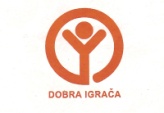 ZDRAVSTVENO – HIGIENSKI KRITERIJ(igrača ne sme puščati barve, spreminjati oblike in je pralna, je ustrezne velikosti in teže, narejena je iz ustreznih materialov, je stabilna, brez ostrih robov, ne vsebuje težkih kovin)PSIHOLOŠKO – PEDAGOŠKI KRITERIJ(igrača otroka spodbuja k pozitivnem razvijanju osebnosti, ustreza otrokovi starosti in sposobnostim, omogoča pridobivanje znanj in izkušenj, spodbuja otrokovo aktivnost, ga pomiri/potolaži…)ESTETSKI KRITERIJ( barve so živahne in kontrastne,oblika in velikost usklajeni)TEHNIČNO TEHNOLOŠKI (MULTIFUNKCIONALNOST)(igrača je funkcionalna če: nudi otroku različne možnosti, ima varne konstrukcijske povezave, omogoča otroku svoboden polet domišljije, ustreže otrokovi težnji po spremembah)VZGOJA V DRUŽINIDRUŽINA je socialna skupnost v kateri živita vsaj 2 generaciji. Te dve generaciji sta povezani v treh nivojih: krvna(biološka), čustvena in življenjska (posvojitev, rejništvo).PARTNERSKA ZVEZA je zveza z eno ali več osebami drugega ali istega spola.ZAKONSKA ZVEZA je zveza moža in žene, zakonsko urejena. Pomen zakonske zveze je v zasnovanju družine. Zakonska zveza je družbeno predpisana oblika dovoljenih spolnih odnosov in reprodukcije.OSNOVNE NALOGE DRUŽINBiološko – reproduktivna (zagotavlja ohranjanje človeštva z rojevanjem potopsta)Biološko – socialna (v družini se ustvarjajo sorodstvene vezi / biološko ali krvno sorodtsvo)Socialno – psihološka (družina vtisne svojim članom psihosocialne značilnosti in jim pušča trajne posledice, socializacija)Ekonomska (straši/skrbniki so dolžni skrbeti za otroke)Pravna (3 vidiki družinskega življenja: gospodinjstvo, zakonska oz partnerska zveza, družinska skupnost)DEJAVNIKI, KI POVEČUJEJO VZGOJNO MOČ DRUŽINE-starševska ljubezen (med staršema, med staršem in otrokom – otrok je TRANSFORMATOR)-ustrezna komunikacija (ustrezna, dvosmerna, kulturna, konstruktivna komunikacija)-ustrezni statusi in vloge (dolžnosti, pravice in položaj)DEJAVNIKI, KI ZMANJŠUJEJO VZGOJNO MOČ DRUŽINE-pomanjkanje starševske ljubezni-neustrezna komunikacija-neustrezni statusi in vloge-ločitev otroka od starša (naravna:očeta ni domov zaradi službe, dejanska: starša se ločita)-pretirano zaščitniški odnos do otroka-razvajenost (materialna, čustvena)-privilegiji (glede na spol, starost,…)-različna vzgoja deklic in dečkov-neenotna družinska vzgoja -kulturni in finančni položaj družineOBLIKE DRUŽIN GLEDE NA VZGOJNI STILTRDA/PATRIARHALNA (represivni vzgojni stil)Otroci v vlogi objekta, do očeta strahospoštovanje, so zunanje motivirani (strah pred kaznijo),hladna – negativna klima, PROŽNA/DEMOKRATIČNA (demokratični stil vzgoje)Otroci v vlogi subjekta, omogoča zdrav in normalen razvoj otroka)MEHKA/ANARHIČNA (anarhični/vsedopuščajoči stil vzgoje)Starši otrokom vse dopuščajo, do otrok ni nobenih zahtev, otrok počne kar želi, ni ustrezne komunikacije, starši nimajo ustrezne avtoritete, otrok kmalu postane glavni, od otroka se pričakuje da sam ugotovi kaj je zanj primerno in kaj okolica pričakuje od njega.OBLIKE DRUŽIN GLEDE NA ŠTEVILO ČLANOV/OBSEGRAZŠIRJENA/VEČGENERACIJSKAHorizontalno: družine bratov in sester pod isto strehoVertikalno: vsaj 3 generacije pod isto strehoREORGANIZIRANA/MEŠANAStarša ločena in vsak s svojim partnerjem in otroci ki jih imata z njima + njuni skupni otroci.NUKLEARNA/JEDRNAStarša + otroci Podvrste: enostarševska, adoptivna, rejniškaSTILI VZGOJEAVTORITARNI / REPRESIVNIEnosmerna komunikacija, otrok v vlogi objekta, popolna avtoriteta vzgojitelja/starša, otrok se ne počuti varno, prisila je psihična, lahko pa tudi fizična, zaviranje otrokovega razvoja, hladna čustvena klima, strahospoštovanje…DEMOKRATIČNIDvosmerna komunikacija, otrok v vlogi subjekta, vzgojitelj/starš ima razjasnjene pojme, starš in otrok sta enakopravna, uporaba pozitivnih vzgojnih sredstev, zgodna čustvena klima, meje, doslednost, vztrajanje, vzgoja za odgovornost, zavedanje se dolžnosti in pravic otrok in odraslih…ANARHIČNI / VSEDOPUŠČAJOČIOtrok v vlogi subjekta in objekta, motiviran zunanje, nobenih obveznosti in zahtev, veliko popuščanje in neodgovornost, od otroka se pričakuje da sam ugotovi kaj je dobro za njega in kaj okolica pričakuje od njega, vlada kaos na psihičnem in čustvenem področju, ignoriranje otrokovega razvoja…MORALNO (SOCIALNO) UČENJEIDENTIFIKACIJA: proces v katerem si oseba pridobiva znanja, poglede, čustva in moralna vrednotenja druge osebe tako močno da postane to del njene osebnostiINTERNALIZACIJA: ponotranjenjeSUBLIMACIJA: prevzgojimo otrokovo prvotno vedenje v družbeno bolj sprejemljivo vedenjeBISTVO SOCIALNEGA UČENJA je najti  stike z ljudmi, se dogovarjati in sodelovati VENDAR ohranjati svoje bistvo ( samo/kritičnost )METODEMETODA NAVAJANJAVzgojna sredstva: zgled, posnemanje, ponavljanje dejavnosti in vajaZ navajanjem začnemo ob spočetjuPridobivanje pozitivnih navadMETODA SPODBUJANJAVzgojna sredstva: zgled, pohvale, nagrade, obljube in priznanjaPohvala: pohvalimo dejanje ne osebnost! Ne smemo premalokrat ali pa prepogosto hvaliti, da se otrok ne razvadi in je ne začne izkoriščati. Otroka ne kujemo v nebo!  Pohvalimo glede na vsebino, zahtevnost, vloženi trud, tudi če rezultata ni dosegel.Nagrada: pri nagrajevanju upoštevamo, na pravo mero glede na pogostost in vrednost nagrade in na pravo mero glede na opravljeno delo. Ne smemo nagrajevati z življenjsko potrebnimi stvarmi.Obljuba: obljube so na mestu, če je cilj dejavnosti oddaljen in so na poti do, potrebni napori. Obljuba dela dolg! Če otrok ni izpolnil svojega dela dogovora, tudi naše obljube ne izpolnimo. Ne uporabljamo prepogosto, da mu obljubljeni cilj ne postane edini cilj.Priznanje: lahko je namenjeno posamezniku ali skupini, skupna otroke še bolj povežejo.METODA PREPREČEVANJANajprej uporabimo vse druge metode. Postavljamo premišljene in utemeljene zahteve, a ne prezahtevne in ne preštevilne zahteve.Metodo preprečevanja uporabimo ko otrok v nevarnost spravlja sebe ali druge in kadar so z neustreznim ravnanjem moteni medsebojni odnosi.Preprečujemo le negativno dejanje.Opomin: uporabimo preventivnoGraja ali kritika: predstavlja negativno oceno opravljenega dela ali dejanja. Izrekamo jo z ''JAZ SPOROČILI'' – mirno, brez vika in krika, ne pred drugimi, upoštevamo razpoloženje otrokaPrepoved ali zapoved: mora biti utemeljena, jasna in razumljiva in izražena mirno in korektnoKazen: uporabljamo jo redko. Pri kaznovanju upoštevamo individualne osebnosti otroka in okoliščine. Kazen mora biti vzgojna, otrok mora vedeti zakaj jo je dobil, izvršena mora biti takoj, kaznujemo samo dejanje, ne osebnosti. Kazen ne sme biti fizična, ponižujoča, psihična, zastrašujoča…METODA SEZNANJANJA IN PREPRIČEVANJAOtroka seznanjamo s pravili ravnanja v medsebojnih odnosih, približamo mu spoznanja da so norme in pravila sestavine življenja. Z seznanjanjem začnemo takoj ko otrok razume govor.Za seznanjanje uporabljamo vzgojna sredstva: zglede, primere, pogovore, ocene dejanj in pojasnjevanje in z dogovoriVZGOJNO-IZOBRAŽEVALNI SISTEM V SLOVENIJIPOUK je načrten, organizira, vzgojno izobraževalni proces.IZOBRAŽEVANJE je pedagoški proces, ki poteka najpogosteje kot načrtovana dejavnost, v kateri si posameznik pridobiva znanje, si razvija sposobnosti in spretnosti. ZGRADBA ŠOLSKEGA SISTEMA V SLOVENIJIVrtec (od 11m do vstopa v šolo) – javni in zasebni in zasebni s koncesijoPrimarno izobraževanje: Osnovna šola ( 9 let!) Sekundarno izobraževanje: srednje šole ( 2,5 – nižja poklicna izobrazba; 3 - srednja poklicna izobrazba (lahko tudi 3+2) ali 4- srednja strokovna izobrazba ali pa gimnazija, enoletni poklicni tečaj po 4letih)Terciarno izobraževanje ( 2letni višješolski izobraževalni programi, 3letni visokošolski strokovni študijski programi, 4 do 6 letni univerzitetni programi in podiplomski študijski programi)OSNOVNA ŠOLA V SLOVENIJI:Nivojski pouk v osmem in devetem razredu.Izbirni predmeti v sedmem, osmem in devetem razredu.Je obvezna in brezplačna.FORMALNO UČENJE: poteka v vzgojno izobraževalnih institucijah, ki ti na koncu podelijo javno veljavno listinoNEFORMALNO UČENJE: pa je vse ostalo (društva, tečaji, seminarji…)FUNKCIONALNA/NENAMERNA VZGOJA: vključuje bolj ali manj zavestne cilje, vendar pa se od internacionalne razlikuje po manjši stopnji načrtnosti in organiziranosti. Poteka med vrstniki v krožkih, v športih in kulturnih ustanovah. Čustva so prisotna.INTERNACIONALNA/NAMERNA VZGOJA: je zavestna, organizirana, poteka po vnaprej postavljenem načrtu z natančno določenimi cilji, metodami in oblikami dela. Poteka v vseh izobraževalnih institucijah. NEPOSREDNO VZGOJNO VPLIVANJE: glavno vzgojno sredstvo je beseda vzgojitelja, takšno vzgojo je utemeljeval Sokrat: VEDNOST O VRLINI JE VRLINA SAMA!POSREDNO VZGOJNO VPLIVANJE: vzgojna sredstva: zgledi, različne dejavnosti in organizacija pedagoških razmer, v katerih je učenec bolj aktiven. Aristotel: VRLINE SI PRIDOBIVAMO S TEM, DA SE V NEČEM UDEJSTVUJEMO!KURIKULUM ZA VRTCE – JAVNO VELJAVNI PROGRAM PV V SLOVENIJIVRTEC je institucija, ki sodeluje skupaj s starši pri vzgoji, izobraževanju in varstvu otrok. Poznamo JAVNE, ZASEBNE in ZASEBNE VRTCE S KONCESIJO.VRSTE PROGRAMOV V VRTCIH:Dnevni (od 11m do vstopa v šolo, 6 – 9 ur na dan, vzgoja-varstvo-prehrana-počitek, vzgojitelj in pomočnik skupaj)Poldnevni (od 11m do vstopa v šolo, 4 – 6 ur na dan, vzgoja-varstvo-prehrana, vzgojitelj in pomočnik)Krajši (od 11m do vstopa v šolo, 240 – 700ur letno, vzgoja&varstvo, lahko tudi prehrana, vzgojiteljica ali pomočnica, za otroke iz odročnih in demografskih krajev)Vzgojno-varstvena družina ( na domu izvajalca, vzgojitelj ali pomočnik zaposlen v javnem ali zasebni vrtec)Predšolska vzgoja na domu otroka (organizator: vrtec, pomočnik ali vzgojitelj)Občasno varovanje otrok na domu (organizator: vrtec, izvaja ga vzgojitelj, pomočnik, svetovalni delavec ali človek s srednjo šolo in vsaj 5 let delovne dobe v vzg.)Varuh predšolskih otrok ( varuje skupino max 6 otrok,pogoji: najmanj srednja strokovna izobrazba ali splošna izobrazba, pravnomočno neobsojen)VPIS: Izpolnijo vpisnico, priložijo potrdilo pediatra o zdravstvenem stanju otroka. ( izbirajo lahko med katerimkoli vrtcem in programom)UVAJANJE V VRTEC: starši imajo pravico do postopnega uvajanja v vrtec, koliko časa traja je odvisno od vsakega otroka posebej. Starši pred uvajanjem spoznajo vrtec, okolje, delavce…SODELOVANJE S STARŠI: starši sodelujejo z vrtcem, ker je njihova primarna dolžnost skrb za otroka in ker zakon tako določa. Vrtec mora starše obveščati pisno, ustno in slikovno.TEMLJNI DOKUMETNI, KI USMERJAJO PV V VRTCIH:-zakon o vrtcih (1996)-zofvi (zakon o financiranju vzgoje in izobraževanja)-kurikulum za vrtce ( 1999)-konvencija o otrokovih pravicah (22.11.1989)KURIKULUM: pomeni pot/potek/proces-zato ta beseda, ker ni pomemben cilj, ampak pot, način doseganja ciljev vsakega otroka posebej in sploh ni nujno da se cilj doseže.IZVEDBENI KURIKULUM: zapisan in ga izvajajo vsi javni vrtci v SlovenijiPRIKRITI KURIKULUM: nikjer ni zapisan, od vsakega posameznika odvisnoGLAVNA PODROČJA:Gibanje, družba, narava, matematika, jezik, umetnostMEDPODROČJA:Prometno vzgoja, skrb za zdravje, moralna vzgoja, varnostNAČELA PO KURIKULUMU:NAČELO DEMOKRATIČNOSTI IN PLURALIZMA ( različni programi, različni teoretski pristopi in metode, načini dela z otroki v vrtcih, čim bolj pester izbor vsebin in fleksibilnost v prostorski in časovni organizaciji življenja in dela v vrtcu)NAČELO ODPRTOSTI KURIKULA, AVTONOMNOSTI TER STROKOVNE UTEMELJENOSTI VRTCA IN STROKOVNIH DELAVCEV V VRTCU (odprt kurikul: za vse, zasnovan na vseh 6 področjih in medpodročjih, dovzeten za vplive okolja, avtonomnost: starš ne sme posegat v dnevno rutino, lahko le svetuje in podaja svoje mnenjeNAČELO ENAKIH MOŽNOSTI IN UPOŠTEVANJA RAZLIČNOST MED OTROKI TER NAČELO MULTIKULTURALIZMA (omogočanje enakovrednih pogojev za optimalni razvoj vsakega otroka, upoštevanje različnosti, značilnosti starostnega obdobja, vsi enakovredni, upoštevanje skupinskih razlik, upoštevanje načela na ravni izbora dejavnosti, vsebin in materialov…)NAČELO OMOGOČANJA IZBIRA IN DRUGAČNOSTI (programi med katerimi lahko starši izbirajo, raznolikosti vsebin, dela… ne pa le med sodelovanjem in nesodelovanjem)NAČELO SPOŠTOVANJA ZASEBNOSTI IN INTIMNOSTI ( intimni kotiček, komunikacija, ki otroku omogoča da ne govori, riše, poje,… o čemer ne želi, da otroku ni potrebno kazati določenih delov telesa, če tega ne želi)NAČELO URAVNOTEŽENOSTI (med otrokovimi razvojnimi značilnostmi in kurikulum, vseh področji in medpodročji zajetih v dejavnost, med različnimi vidiki telesnega in duševnega razvoja…)NAČELO STOROKVNE UTEMELJENOSTI VRTCA (pri načrtovanju upoštevamo zakon (v vrtcih, zofvi, kodeks etičnega ravnanja, konvenkcija…)NAČELO POGOJEV ZA UVEDBO NOVEGA KURIKULA (potrebujeme usposobljene delavce, materialne in prostorske pogoje…)NAČELO HORIZONTALNE POVEZANOSTI (dejavnosti in teme med seboj povezane, dejavnosti v vrtcu pripravimo tako, da so otroci aktivni in med seboj sodelujejo)NAČELO VERTIKALNE POVEZANOSTI (medsebojno povezovanje, družina-vrtec, 1.-2. starostno obdobje, vrtec-šola…)NAČELO SODELOVANJA S STARŠINAČELO SODELOVANJA Z OKOLJEMNAČELO TIMSKEGA NAČRTOVANJA IN IZVAJANJA PV TER STROKOVNEGA SPOPOLNJEVANJA (strokovnega osebja znotraj oddelka, med oddelki in znotraj vrtca, med različnimi vrtci ali vrtcem in drugimi izobraževalnimi institucijami)NAČELO KRITIČNEGA VREDNOTENJA (EVALVACIJE)NAČELO RAZVONJO PROCESNEGA PRISTOPA (upoštevamo otrokovo individualnost, ga učimo pravilnega vedenja, spodbujamo, uporabljamo metode različne metode, veččutno učenje, skrbimo za otrokov optimalni razvoj…)NAČELO AKTIVNEGA UČENJA IN ZAGOTAVLJANJA MOŽNOSTI VERBALIZACIJE IN DRUGIH NAČINOV IZRAŽANJA (aktivno učenje: veččutno učenje)KONVENCIJA O OTROKOVIH PRAVICA (sprejeta 22.11.1989 v NY)-v SLO pride u veljavo 17.6.1992-CILJI: določiti merila za zaščito otrok pred zanemarjanjem in zlorabo, s čimer došušča in upošteva različne kulturne, politične in materialne okoliščine v državi-4 skupine pravic: do PREŽIVETJA, RAZVOJA, ZAŠČITE, PARTICIPACIJE/SOUDELEŽBEDNEVNA RUTINA V VRTCUDNEVNA RUTINA je razpored vsakodnevnega življenja in dela otrok in vzgojiteljice v vrtcu.Z njim opredelimo ritem in strukturo dnevnih aktivnosti, zadovoljimo potrebo otrok po urejenem toku življenja in dela, preprečujemo napetost in agresijo in z njo se otroci počutijo varneje.KAKOVOSTNI DNEVNI RED naj zajema aktivne&umirjene dejavnosti, zunanje&notranje dejavnosti, dejavnosti v majhnih, večjih skupinah&individualno, svobodne&načrtovane dejavnosti.Pri načrtovanju UPOŠTEVAMO  starost otrok, individualnost, prostor, čas, fleksibilnost vzgojitelja, želje staršev…Vedno moramo imeti plan B in prehodi med dejavnostmi morajo biti tekoči.PROSTOR je drugi vzgojitelj, dostopnost otrokom!, rotacija kotičkov, stalna mesta, različne igrače,opremljen z izdelki otrok, pospravljamo in opremljamo vsi! (pospravljanje ni kazen!)ČAS: moramo dati otroku dovolj časa!MATERIALPRIHOD OTROK V VRTECZjutraj pripravim prostor (ČPM – prijeten prostor)Vzpostavimo prijeten stik s staršem in otrokom (prisotni neformalni pogovori)Smo vzor institucije!Poskrbimo za igre po želji otrokIndividualnost otrok''ga pregledamo''Skupni pogovori, če otrok želiDEJAVNOSTIIGRE PO ŽELJI OTROK (otrok si sam izbere ČPM, soigralca in pravila igre, cilj: razvijanje domišljije, odnosov, navajanje na samostojnost in razvijanje odnosa do lastnine in delitve igrač, naloge vzgojitelja: priskrbi ČPM in poseže v igro če je nevarna…)NAČRTOVANE DEJAVNOSTI (načrtujemo na podlagi letnega delovnega načrta, naloge vzgojitelja: opredeli cilje, pripravi vsebinsko, didaktično in psihološko pripravo, načrtuje ČPM + evalvacija)DRUGE DEJAVNOSTI (delo: kot dejavnost PO se prične že pred vstopom v vrtec, s tem si oblikuje odnos in pripravljenost do dela, samostojnost, vztrajnost, medsebojno pomoč, sposobnost načrtovanja dejavnost,…(dežurni otroci, pospravljanje igrač…)Igra: ni toliko bistven rezultat kot pa sama aktivnost otroka pri tem.)OBLIKOVANJE ZDRAVSTVENO – HIGIENSKIH NAVADHACCP sistemPomen: ohranitev zdravja, seznanjanje z navadami, da jih otroci avtomatizirajo,nikoli ne na silo!, skupno odhajanje na stranišče je preteklostBolan otrok ne sodi v vrtec ( vročina, gnojni izcedek iz oči, bruhanje, izpuščaji, boleče žrelo, vnete bezgavke, močan kašelj, razjede v ustih…)Higienski pristopi (veččutno učenje!)Zob ni treba umivati (potrebno pa je imeti v umivalnici za 2. st. obdobje poseben prostor za shranjevanje ščetk)Naloge vzgojitelja: zgled, nadzor otrok, spodbujanje otrok k zdr.-hig. navadam , redno prezračuje igralnico, poskrbi da je milo, brisačke in koš s pokrovom, navaja otroke na samostojnost…HRANJENJEPomen: za normalen razvoj, oblikuje odnos do hrane in posameznih jedi, hrana mora biti varovalna, uravnotežena, varna in zdrava, se navaja na bonton, vedenje in zdr-hig. navade pri mizi oz. hranjenju.Potek: prej in po je umivanje rok,hranjenje poteka v prijetnem vzdušju, počasi in se ne hiti, dopuščamo izbiro, bontonNaloge vzgojitelja: zgled, ustvarjanje prijetnega vzdušja, upošteva prehranjevalne navade družine in posameznika, se hrani skupaj z otroki (?), navaja pogovore o hrani, ne obljublja ali grozi s hrano, vse ima poleg sebe, saj je nenehno vstajanje moteče…POČITEKPomen: za zdrav otrokov razvoj, saj otrokov organizem potrebuje počitek zara intenzivnega razvoja. Kdaj: pri mlajših omogočamo počitek v dopoldanskem času, lahko tudi takoj po prihodu, po kosilu (po želji)Spanec ni obvezen in je odvisen od vsakega posameznikaLežalnike pripravimo po kosilu, ko so otroci v umivalniciNaloge: po kosilu pospravi igralnico, pripravi ležalnike, prezrači igralnico,zatemni prostor, poskrbi za umiritev, za nespeče ima pripravljene tihe dejavnostiBIVANJE NA PROSTEMPomen: se sprosti, boljše razpoloženje in funkcionalnost za naprej, krepitev socialnih stikov med skupinami, omogoča nove izkušnje,svež zrak, razgibavanje, da ponotranjijo in jim postane način življenja,…Pogoji: vsak da 1 – 2 uri, upoštevamo vsebino dejavnosti, zdravstvenega stanja otrok, pravočasen dogovor s staršiMožnost: letovanja, izleti, sprehodi, obisk ustanov, igriščeNaloge vzgojitelja: poskrbi za varnost, organizacija dejavnosti glede na vreme, priskrbi potrebne pripomočke, obvesti staršeODHOD OTROK DOMOV Smernice: otrok pričaka starše v prijetnem vzdušju, pred odhodom malica, pogovor s staršiOtroka izročiti polnoletni osebi, ki jo starš pooblasti in predstavi (vsi dogovori pisni)Če starši ne pridejo po otroka, obvezno počakamo! (najprej pokličemo starše…)PODROČJAGIBANJEGibanje je spontano in nespontano gibanje telesaTelesna vzgoja: vzgoja o vedenju delovanja telesa ( konstrukcija + uporaba)Športna vzgoja: vzgoja, ki nadgrajuje gibanje v športne disciplineCilji: omogočanje in spodbujanje gibalne dejavnosti otrok, pridobivanje zaupanja v svoje telo in gibalne sposobnosti, razvijanje koordinacije, ravnotežja, spoznavanje pomena sodelovanja, uvajanje otrok v igre, sproščeno izvajanje naravnih oblik gibanja, razvijanje gibalnih sposobnosti…Naloge:Osnovne: percepcija prostora, časa in ritma (tu, zdaj, začetek, konec,…), razvijanje grobe in fine motorike (elementarni gibi-plazenje, lazenje, poskoki, vlečenje… & gibi za obvladovanje higienskih navad, družbenih in delavnih aktivnostiSpecifičneBiološko znanstvene ( rast in razvoj organov, razvoj telesa, skrb za zdravje)Izobraževalne (anatomija, delovanje telesa, pravila drže telesa,…)Vzgojno socializacijske (samostojnost, disciplina, požrtvovalnost dela v skupini, iznajdljivost…)Estetske (smisel za lepoto gibanja, narave, domovine…)Razvedrilne (sprostitev, zabava, razvedrilo…)Vloga odraslih: poskrbeti za  varnost in motivacijo, za ustrezno obutev in obleko, poznati zdravstveno stanje otroka, sodelovati s starši, poznati in ustrezno spodbujati gibalni razvoj PO, izvajati gibalne dejavnosti v notranjih in zunanjih prostorih…Primeri: naravne oblike gibanja, vzpostavljanje in ohranjanje ravnotežja, osnovne dejavnosti z žogo, plesne igre…NARAVAOkoljska pismenost: ko se zavedamo ranljivosti okolja, občutka za lepo in vredno v okolju in posledic poseganja človeka v okolje. !okoljska vzgoja je celoten način življenja vrtca!Naravoslovna pismenost: sposobnost reševanja problemov in odkrivanja narave na znanstven načinNAIVNA FIZIKA, KEMIJA, BIOLOGIJA: zdrava pamet (otrok zaupa v svojo pamet/logiko)VPRAŠANJA: Produktivna/odprta/problemska/miselna/akcijska vprašanjaNeproduktivna/alternativna/zaprt vprašanjaVprašanja, ki spodbujajo štetje in merjenjeEKSPERIMENT: načrtujemo(starostna skupina, cilje, vsebino,motivacijo,metode, oblike, načela, ČPM,….) ; predpriprava (razgovor, lastne izkušnje otrok, demonstracija, opazovanje, plan B; otroke spodbujamo z vprašanji in postavljamo hipoteze; ustrezno pripravimo prostor); izvedba (otroci sprejmejo nalogo > oblikovanje hipotez > izvedba > ugotavljanje dejstev/rezultatov > zaključki/sklepi/poustvarjanje)DRUŽBAMULTIKULTURNA VZGOJAPomen: lastna in tuja kultura in identiteta, podobnosti in razlike med kulturami, kultura sobivanja (naloge vzgojitelja!)PRAZNOVANJA  Osebna, tradicionalna in državnaPomen: da se ohrani tradicija države, da se otroci naučijo njihovega pomena, da damo otroku občutek, da je del neke skupnostiPraznovanja  SVETOVNO NAZORSKO NEVTRALNA oz NEKONFENSIONALNO (naloge vzgojitelja!)PRAZNIKIZGODOVINSKE SPREMEMBEPomen: bližnja in daljna okolica (muzeji…), sprememba okolice skozi čas, kaj je včasih stalo na mestu vrtca(naloge vzgojitelja!)MEDPODROČNE TEMEOkoljska vzgojaPrometna vzgoja (vrtčevska okolica, sodelovanje s starši, psihološke značilnosti otroka, ki vplivajo na njegovo obnašanje v prometu: vidne in slušne zaznave, zaznavanje barv, dojemanje časa, prostora in hitrosti, kratkotrajna pozornost…)MATEMATIKAMatematično okolje: matematični kotiček, simboli otrok, številke (koledarji, ura, igre, denar…), materiali za gradnjo, barve, simboli + prometni znaki, sporočila….Dejavnosti:Števila in štetje (okrog 5.leta razume razliko)Simboli in grafični prikazi Vzrok – posledica, predvidevanje in smiselnost rešitveGeometrijska telesa, liki, simetrijaProstor in orientacija v prostoruSeriacija/urejanje ( predmetov ki imajo neki določeno skupno lastnost in jih razdelimo po določenem zaporedju…)Klasifikacija / razvrščanje (razvrščanje po skupnih lastnostih v skupini, klasifikatorjih)Merjenje (standardne (cm, mm,…) & nestandardne (lonček) enote)Ohranitev maseČasovne predstaveCilji: otrok spoznava matematiko in uživa v njej, doživlja matematiko kot prijetno izkušnjo, otrok  spoznava oblike, barve, števila, merske enote, matematika kot igra, seznanjanje z matematiko v vsakdanjem življenju, uporaba matematičnih izrazovJEZIKNotranji (razvit živčni sistem, razvita motorika, govorni organi, področja govora(miselni, zaznavni, spomin, pozornost), ustrezno razvita čutila, motivacija in pozitiven čustven odnos) in zunanji (spodbudno okolje in upoštevanje razvojnih značilnosti otroka) dejavnikiMotnje v razvoju govora:Bebljanje (nezmožnost in nepravilnost v izreki glasov (l,j,r) - drugače razvojno, a če ne izveni – dislalije) – vzroki: notranji(preklana ustnica, nebi, zaraščen jezik..) in zunanji (okolje)Jecljanje (skrčenost govornih organov (notranji: poškodba govornih in živčnih organov, zunanji: neustrezna vzgoja, okolje…), nepravilen tempo in ritem govorjenja – razvojno je do 3,4 leta)Brbotanje ( moten ritem in tempo govorjenja: prehiter govor, druga beseda prehiti prvo, požiranje glasov..)DRAMATIZACIJA: uprizarjanje ! ( preberemo vsebino, razpravljamo o njej, razdelimo vloge in igramo, če je potrebno vključevanje vzgojitelja, to naredi naglas, ne šepetamo!, pripravljeni moramo biti na nepredvidljivost otrok)DEKLAMACIJA: umetniško podajanje teksta na pamet ( ga preberemo, razpravljamo in se ga navadimo na pamet)ARTIKULACIJA: oblikovanje glasov z govorilnimi organi, izgovarjava (vaje!)Vzgojitelj je zgled!FAZE RAZVOJA GOVORA:Pripravljalno/predgovorno obdobje(jok, gruljenje, brbljanje, čebljanje – do 1.leta) (prva beseda okoli 1.leta)Obdobje oblikovanja govora (1 – 3 let)Samostalniki, glagoli, pridevniki, zaimki, razvoj izreke glasovDoba bogatenja besednega zaklada in govora (3 – 7 let)Doba šolanjaNAČRTOVANJE IN EVALVACIJAPRIPRAVA VZGOJITELJA:Ciljno načrtovanje ( izbor ustreznih ciljev, primernih stopnji otrok, starosti in sposobnostim, individualnim značilnostim in interesom otrok)Vsebinska priprava na dejavnost (izbor vsebin s katerimi bo lahko uresničil zastavljene cilje iz različnih področji in medpodročji po kurikulu…)Metodična priprava na dejavnost (izberemo ustrezne metode in oblike)Priprava ČPMPsihološka priprava na dejavnost (motivacija)Pripravi evalvacijo (oceni svoje delo)DIDAKTIKADIDAKTIČNA NAČELA Načelo AKTIVNOSTISodelovanje in aktivnost vseh otrok, samostojno pridobivanje znanjVzgojitelj: poskrbi za dobro počutje otrok, načrtuje ČPM, omogoči spontane in načrtovane dejavnosti, upošteva različne metode in oblike dela, njegova aktivnost ne sme nadomestiti aktivnosti otrok, otrokom pomaga da sami odkrivajo znanja, dobro mora poznati otrokeNačelo NAZORNOSTIPreko različnih zaznav priti do jasnih predstav in pojmov – dojemati objektivno stvarnost preko čutilVzgojitelj: organizira dinamične dejavnosti in veččutno vedenje, to otroku omogoča prehajanjeNačelo SISTEMATIČNOSTI IN POSTOPNOSTIPostopno in sistematično podajanje vsebine v določenem logičnem zaporedju: korak za korakom.Koncentrični krogi: od lažjega k težjemu, bližjega k daljnemu , znanega k neznanemu, od enostavnega k sestavljenemu, do konkretnega k abstraktnemNačelo POZITIVNE USMERJENOSTIPedagoški optimizemMakarenko Vzgojitelj: odkriva in izhaja iz pozitivnih lastnosti otroka, jih dalje razvija, uporablja demokratični stil vzgoje, pozitivna sredstva, metodeNačelo INTERESA IN DOŽIVLJANJASpoznavni interesi: zanimanje otroka lahko vzbudi en sam predmet in se poglobi ob direktnem stiku z njimRaziskovalni interes: otroku je potrebno vzbuditi interes za lastno iskanje poti do znanj.Načelo INDIVIDUALIZACIJE IN SOCIALIZACIJEZaradi individualnih razlik je potrebno vzgojno izobraževalni proces individualiziratiOtrok se mora tudi socializirati – znati vključiti v družboNačelo ŽIVLJENSKE BLIŽINESodelovanje z okoljemNačelo PSIHIČNE BLIŽINE ali PRILAGAJANJE RAZVOJNI STOPNJIUpoštevanje dosežene mentalne stopnjeDIDAKTIČNE METODEMetoda OPAZOVANJA(opazovanje naravnih pojavov, živali,… omogočamo mu opazovanje dinamičnih stvari, opisuje kaj vidi)Metoda RAZLAGE(opisovanje, pojasnjevanje, pripovedovanje)Metoda RAZGOVORA(dvosmerna komunikacija, oblike: individualni, skupinski, svobodni in stvarni; vrste vprašanj: direktna, sugestivna, v obliki ugank, dopolnilna, razvojna, namerna in napačna)Metoda DEMONSTRACIJE(dokazujemo, razlagamo, kažemo, pojasnjujemo, s pomočjo (slikovnih in besednih) učnih sredstev)Metoda RISANJA(učno temo izrazimo z risbo)Metoda EKSPERIMENTIRANJA(ČPM, načrt celotnega eksperimenta, motivacija, navodila za delo, hipoteza, analiza)Metoda DELA Z LUTKO(skrit za lutko (otrok ki govori prek lutke je bolj sproščen), lutka v ospredju, ne smemo kaznovati z lutko)Metoda PRIPOVEDOVANJA (vzgojitelja in otroka)Metoda IGREMetoda POGOVORAOBLIKE DELASkupnaSkupinskaIndividualna Delo v paruGovorica telesa 55%Glas 38%Besede 7%Trajanje 9 letIzvajanje vzgojno – izobraževalnega dela